NAME………………………………………ADM…………………………….CLAS……….....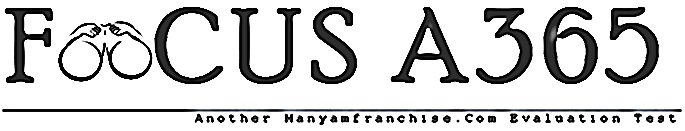 FORM 1 TERM 1 BUSINESS EXAMINATIONS 2018Outline four purposes of a Business.(4mks)State four types of business activities.(4mks)List four disciplines of Business Studies.(4mks)Outline four benefits that Abdi, a student  would get from studying Business.(4mks)Below are some of the factors that influence the operations of a business. Indicate with a tick (   ) in the appropriate column, the business environment associated with each of the factors.(4mks) Outline four favourable internal factors for business to thrive.(4mks)Give and explain two classifications of human wants.(4mks)Outline four characteristics of human wants.(4mks)Give four reasons why Omondi satisfy hunger for  food before going to Chaka Ranch for entertainment.(4mks) Highlight four differences between goods and services (4mks)Name three classifications of Economic Resources (3mks)Outline five characteristics of economic resources.(5mks)Indicate whether the following resources are renewable or non-renewable (4mks)Resources                                                                      Classification Limestone                                            ……………………………………….Natural rubber                                     ………………………………………..Solar energy                                         ………………………………………..Rivers                                                   …………………………………………Wool                                                     …………………………………………Cars                                                       ………………………………………….Skin/hide                                                …………………………………………Quarry                                                    …………………………………………State the type of utility created by each of the following activities (4mks)             ACTIVITY                                                     UTILITY Baking                                                      ………………………..Banking                                                       ……………………….Bookselling                                                  ………………………Carpentry                                                     ……………………….Manufacturing                                              ………………………Retailing                                                       ……………………..Transportation                                               …………………….Tanning leather                                               ……………………..Outline four disadvantages of Direct Production.(4mks)Classify each of the following activities in its appropriate level of production.(4mks)Activity                                                                         level of production Lumbering                                                    …………………………….Brick making                                                 ……………………………Nursing                                                          ……………………………Road construction                                          …………………………….Legal services                                                 …………………………….Quarrying                                                       ……………………………..Entertainment                                                 ……………………………..Chemical making                                            ……………………………..State four features of land as a factor of production.(4mks) Outline four demerits of division of labour. (4mks) Using appropriate examples, explain the following types of goods (4mks) Producer goods Intermediate goods Economic goods Public goods Highlight four importances of Entrepreneurship in an Economy.(4mks)List four characteristics  of an entrepreneur.(4mks)Outline four sources of business ideas. (4mks)Highlight four factors to consider when evaluating a business opportunity (4mks)List four importances of a Business plan.(4mks) Outline four functions of an office.(4mks)S.noFactors InternalExternal Competition Finance Suppliers N.E.M.AGoals and objectives of the firm.Currency exchange rates.Human resources management Firms organizational structure.Goods Services (i) (ii)(iii)(iv)(v)